Regulamin konkursu plastycznegoJak ograniczyć niską emisję?Cele konkursu:Propagowanie wiedzy na temat szkodliwości smogu oraz niskiej emisji i jej źródeł, szkodliwości dla zdrowia oraz sposobów ograniczenia ilości zanieczyszczeń emitowanych do środowiska.Rozwijanie wrażliwości ekologicznej i artystycznej. Kształtowanie u dzieci poczucia odpowiedzialności za stan lokalnego środowiska.Propagowanie postaw proekologicznych.Uczestnicy konkursu.Konkurs plastyczny skierowany jest do uczniów klas I-III oraz klas VII - VIII  szkół podstawowych terenie miasta Bolesławiec.Warunki uczestnictwa w konkursie.Na konkurs należy prace plastyczne zgodne z tematem konkursu.Prace w formacie A4, muszą być pracami własnymi, wykonanymi dowolna techniką 
(z wyłączeniem fotografii lub fragmentów zdjęć budynków z terenu naszego miasta oraz prac przestrzennych), nigdzie wcześniej niepublikowanymi i nieprzedstawianymi na innych konkursach. Nadesłanie pracy na konkurs jest jednoznaczne ze złożeniem deklaracji o tych faktach.Prace zgłoszone do konkursu nie będą zwracane autorom. Zgłoszenie prac do konkursu jest równoznaczne z nieodpłatnym przeniesieniem na Organizatorów praw własności złożonych egzemplarzy prac.Na odwrocie pracy należy umieścić metryczkę z danymi autora pracy (w załączniku)Do każdej pracy konkursowej należy dołączyć oświadczenie w sprawie autorstwa pracy oraz przetwarzania danych osobowych oraz ,,zgodę przedstawiciela ustawowego dziecka, na udział w konkursie”, stanowiące Załącznik Nr 1 do niniejszego Regulaminu. Prace konkursowe bez wypełnionego oświadczenia nie będą podlegały ocenie.Termin konkursu:Szkoła przekazuje maksymalnie po 10 prac konkursowych z każdej kategorii w terminie do 29 listopada 2019 r. Miejskiemu Centrum Edukacji Ekologicznej, mieszczącemu się w Miejskiej Bibliotece Publicznej – Centrum Wiedzy przy ul. B. Głowackiego 5.Nagrody.Oceny nadesłanych prac dokona komisja powołana przez organizatorów. 
Laureaci konkursu otrzymają dyplomy i nagrody rzeczowe.Prace laureatów konkursu zostaną wyeksponowane na wystawie pokonkursowej w Centrum Wiedzy.Organizatorzy zastrzegają sobie prawo do:- zachowania prac i późniejszego ich wykorzystania do celów promocyjnych;- zmiany regulaminu.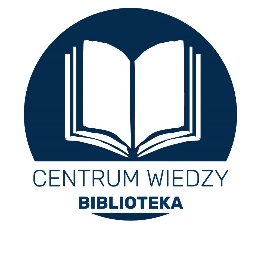 MIEJSKA BIBLIOTEKA PUBLICZNAim. Cypriana Kamila Norwida -  Centrum Wiedzyw BOLESŁAWCU MIEJSKIE CENTRUM EDUKACJI EKOLOGICZNEJ